РОЗПОРЯДЖЕННЯ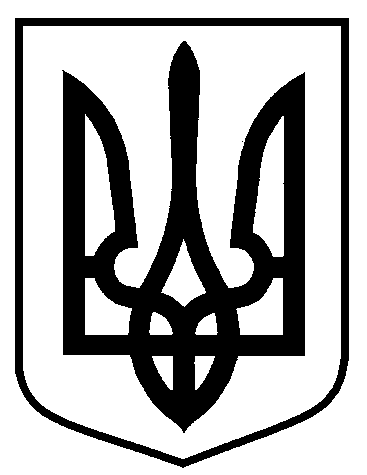 МІСЬКОГО ГОЛОВИм. Суми								Додаток 1до розпорядження міського головивід    22.11.2023  № 370-Р  СПИСОК учасників навчально-тренувального збору та чемпіонату України  з біатлонуз 24 листопада по 19 грудня 2023 рокуНачальник відділу фізичної культури та спорту				        Є. О. Обравіт РОЗРАХУНОКвитрат на проведення навчально-тренувального збору з біатлону з 24 листопада по 12 грудня 2023 року( сто тридцять дві тисячі чотириста п’ятдесят чотири гривні 00 копійок)Начальник відділу фізичної культури та спорту				        Є. О. Обравіт Додаток 3до розпорядження міського головивід    22.11.2023  № 370-РРОЗРАХУНОКвитрат на участь у чемпіонаті України з біатлону з 13-19 грудня 2023 рокуКЕКВ 2240 «Оплата послуг крім комунальних»:(тридцять одна тисяча сто вісімдесят дві гривень 00 коп.)Начальник відділу фізичної культури та спорту				        Є. О. Обравіт Начальник відділу фізичної культури та спорту				        		Є.О. Обравіт Заступник міського голови з питань діяльності виконавчих органів ради						С. В.ПоляковНачальника відділу бухгалтерського обліку та звітності, головний бухгалтер 							О.А. КостенкоДиректор Департаменту фінансів, економіки та інвестицій							С.А. ЛиповаНачальник відділу протокольної роботи та контролю							Л.В. МошаНачальник правового управління		                   						О.В. Чайченковід    22.11.2023  № 370-Р             Про проведення навчально-тренувального збору та участі у чемпіонаті України з біатлонуПро проведення навчально-тренувального збору та участі у чемпіонаті України з біатлону           На виконання рішення Сумської міської ради від 24 листопада          2021 року № 2509-МР «Про затвердження «Програми розвитку фізичної культури і спорту Сумської міської територіальної громади на 2022 – 2024 роки» зі змінами (завдання 1 та 3 підпрограма 1), керуючись пунктом 20 частини четвертої статті 42 Закону України «Про місцеве самоврядування в Україні»:         1. Відділу фізичної культури та спорту Сумської міської ради        (Обравіт Є.О.)   направити  на  участь   у   навчально-тренувальному  зборі з 24 листопада по 12 грудня 2023 року з подальшою участю у чемпіонаті України серед юнаків та дівчат з 13 по 19 грудня 2023 року провідних спортсменів та тренера Сумської міської територіальної громади, який відбудеться в селі Сянки Львівської області (додаток 1).          2. Департаменту фінансів, економіки та інвестицій Сумської міської ради (Липова С.А.) здійснити в установленому порядку фінансування видатків у  сумі 163 636 (сто шістдесят три тисячі шістсот тридцять шість) грн   00 коп. на проведення заходу, передбачених в бюджеті Сумської міської територіальної громади на 2023 рік згідно з КПКВК 0215011 «Проведення навчально-тренувальних зборів і змагань з олімпійських видів спорту» (додатки 2, 3).          3. Відділу бухгалтерського обліку та звітності Сумської міської ради (Костенко О.А.) здійснити розрахунки за участь у НТЗ та змаганні згідно з наданими документами.4. Контроль за виконанням даного розпорядження покласти на заступника міського голови з питань діяльності виконавчих органів ради Мотречко В.В. Керуючий справамивиконавчого комітету                                                    Ю.А. Павлик Обравіт Є.О. 70-05-13Розіслати: Костенко О.А., Липовій С.А., Мотречко В.В., Шепелєву О.Є.№ з/пПрізвище, ім’я та по батьковіУчасникРік народженняМісце занять1.Марущенко Роман Сергійовичспортсмен2008МДЮСШ «Колос»2.Баркарь Ангеліна Олександрівнаспортсменка2006МДЮСШ «Колос»3.Недбайло Марія Володимирівнаспортсменка2009МДЮСШ «Колос»4.Сердюк Софія Віталіївнаспортсменка2005МДЮСШ «Колос»5.Буров Володимир ОлексійовичТренер, відповідальний за безпеку під час участі у НТЗ та змаганні і матеріально-відповідальна особа за розрахунки з учасниками Тренер, відповідальний за безпеку під час участі у НТЗ та змаганні і матеріально-відповідальна особа за розрахунки з учасниками Тренер, відповідальний за безпеку під час участі у НТЗ та змаганні і матеріально-відповідальна особа за розрахунки з учасниками Додаток 2до розпорядження міського голови від    22.11.2023  № 370-Р                   КЕКВ 2240 «Оплата послуг (крім комунальних)»:Проїзд м. Суми - с. Сянки 5 осіб x 400,00 грн x 1 сторониОплата послуг проживання5 осіб x 600,00 грн x 17 діб  Оплата послуг з використання лижно-біатлонної траси4 особи x 160,00грн х 2 год. x 18 дн.Оплата послуг з використання біатлоно- мішенної установки 2 установки х 180,00 грн х 2 год. x 18 днівОплата послуг з використання вакс – кабіни 605,00 грн.  x 18 днівОплата послуг з використання сауни інфрачервоної 770,00 грн х 2 год x 2 дн.Проїзд м. Суми - с. Сянки 5 осіб x 400,00 грн x 1 сторониОплата послуг проживання5 осіб x 600,00 грн x 17 діб  Оплата послуг з використання лижно-біатлонної траси4 особи x 160,00грн х 2 год. x 18 дн.Оплата послуг з використання біатлоно- мішенної установки 2 установки х 180,00 грн х 2 год. x 18 днівОплата послуг з використання вакс – кабіни 605,00 грн.  x 18 днівОплата послуг з використання сауни інфрачервоної 770,00 грн х 2 год x 2 дн.====== 2 000,00 грн51 000,00 грн 23040,00 грн12 960,00 грн10 890,00 грн3 080,00 грн Оплата послуг з харчування на період участі в НТЗ:Оплата послуг з харчування на період участі в НТЗ:      спортсмени 4 особи х 18  дн. х 364,00 грн==26 208,00 грн      тренер 1 особа  х 18 дн. х 182,00 грн==3276,00 грнУсього:132 454,00 грнПроїзд   с .Сянки- м. Суми      5 осіб x  450,00 грн x 1 сторони= 2250,00 грн Проживання 5 осіб х 6 діб х 600,00 грн =18000,00 грнОплата послуг з харчування на період участі у змаганнях:       спортсмени  4 особи х 6 дні х 410,00 грн=9840,00 грн        тренер  1 особа х 6  дні х 182,00 грн=1092,00 грн                                                           Усього:31 182,00 грн